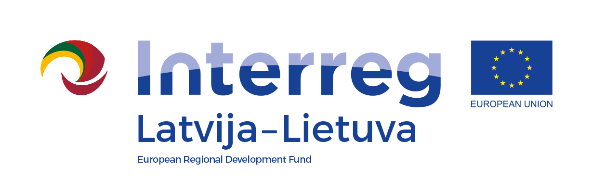 AGENDA30.05.2019 – 31.05.2019 
Public institution „Klaipėda ID“  Kultūros fabrikas, Bangų St. 5A,  Klaipėda, LithuaniaFirst day, 30.05.2019Project partners: 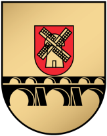 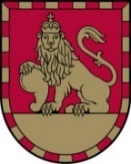 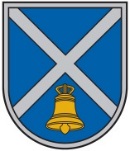 Second day, 31.05.2019Contact person in Pakruojis District Municipality Administration:Daiva Rutkevičienė, Project deputy managerTel. No. +370 421 69074, +370 687 21005, e-mail daiva.rutkeviciene@pakruojis.ltProject partners: 10.00-10.30Registration. Coffee / tea10.30-12.30Self-Presentation: Charism Development, Techniques of Psychological Influence 12.30 – 13.00Lunch break13.00 – 15.00Competence Development and Professional Efficiency in Providing Respite Services15.00 – 15.20Coffee / tea break15.20 – 17.20Art Therapy Practice in Respite Services.17.20-17.50Dinner8.00-9.00Breakfast. Registration (address: Memel Hotel, Bangų St. 4, Klaipėda)  Departure for a social institution9.00-12.00Study visit to Klaipeda City Family and Child Welfare Center. Department for Women (address: Taikos Av. 76 A, Klaipėda)10.30-12.30Study Visit to Klaipėda City Home for Infants with Developmental Delays (address: Turistų St. 18, Klaipėda) 12.30 – 13.30Lunch break13.30 – 15.40Study visit to Priekulė Social Services Centre (address: Naujoji St. 5A, Priekulė, Klaipėda District)15.40– 16.00Coffee / tea break16.00 -  17.00Summarizing the seminar “Respite services need issues“  and the best practice  from visited social institutions of Klaipeda district 